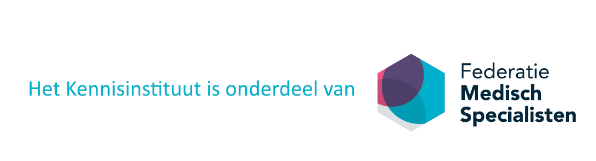 Verzamel Word-document voor het ophalen van commentaar vanuit uw achterban inzake de commentaarfase conceptrichtlijn Chronische Rhinosinusitis en neuspoliepenVerstuurd op	: Reactie voor	: 5 april 2023Naam lid:Lidmaatschapsnummer:Namens interne commissie/ werkgroep: Samenstelling van de werkgroep (P4)Pagina- en regelnummerCommentaarStartpagina – Chronische rhinosinusitis en neuspoliepen (P5)Pagina- en regelnummerCommentaarVerantwoording (P6-P14)Pagina- en regelnummerCommentaarOverzicht van richtlijnmodules (P15)Pagina- en regelnummerCommentaarModule kwantificeren van nasendoscopische beelden (nieuw) (P16-P26)Pagina- en regelnummerCommentaarModule Beeldvorming (herzien) (P27-P34)Pagina- en regelnummerCommentaarModule Diagnostiek onderste luchtwegen (herzien) (P35-P47)Pagina- en regelnummerCommentaarModule Behandeling onderste luchtwegen (herzien) (P48-P51)Pagina- en regelnummerCommentaarModule Langdurige behandeling met antibiotica (herzien) (P52-P86)Pagina- en regelnummerCommentaarModule Systemische corticosteroïden (herzien) (P87-P115)Pagina- en regelnummerCommentaarModule Biologicals  (nieuw) (P116-P155)Pagina- en regelnummerCommentaarModule Chirurgie bij CRS (herzien) (P156-P185)Pagina- en regelnummerCommentaarModule Postoperatief corticoïdenimplantaat (nieuw) (P186-P210)Pagina- en regelnummerCommentaarModule Ballondilatatie (P211-P224)Pagina- en regelnummerCommentaarModule Organisatie van zorg (nieuw) (P225-P228)Pagina- en regelnummerCommentaarBijlage 1 – Kennislacunes (P229-P231)Pagina- en regelnummerCommentaarBijlage 2 – Implementatieplan (P232-P242)Pagina- en regelnummerCommentaarBijlage 3 – Stroomdiagram (P243)Pagina- en regelnummerCommentaarBijlage 4 – Schriftelijke knelpuntenanalyse (P244-P247))Pagina- en regelnummerCommentaarBijlage 5 – Achterbanraadplegingen Patiëntenfederatie Nederland en Longfonds (P248)Pagina- en regelnummerCommentaarOverig commentaarPagina- en regelnummerCommentaar